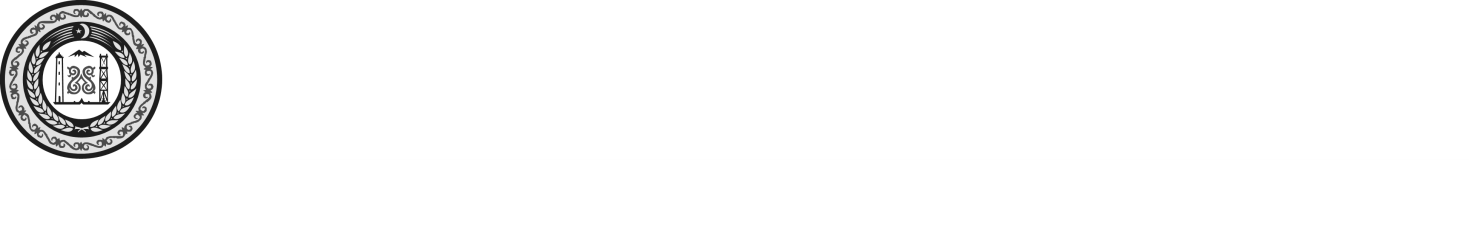 АДМИНИСТРАЦИЯ ШАЛИНСКОГО МУНИЦИПАЛЬНОГО РАЙОНА ЧЕЧЕНСКОЙ РЕСПУБЛИКИ(АДМИНИСТРАЦИЯ ШАЛИНСКОГО МУНИЦИПАЛЬНОГО РАЙОНА)НОХЧИЙН РЕСПУБЛИКАНШЕЛАН МУНИЦИПАЛЬНИ КIОШТАН АДМИНИСТРАЦИ(ШЕЛАН МУНИЦИПАЛЬНИ КIОШТАН АДМИНИСТРАЦИ)ПОСТАНОВЛЕНИЕг. ШалиО создании межведомственной рабочей группы	Во исполнение поручений Главы Чеченской Республики Р.А. Кадырова от 5 марта 2019 года № 01-07пп. и пп. 5.1 п. 5  протокола заседания межведомственной рабочей группы от 25 апреля 2019г. по реализации в Чеченской Республике мероприятий, направленных на достижение до 2024 года национальных целей социально-экономического развития по повышению реальных доходов граждан, снижению уровня бедности в два раза ПОСТАНОВЛЯЮ:         1. Создать межведомственную рабочую группу по реализации  в Шалинском муниципальном районе мероприятий, направленных на достижение до 2024 года национальных целей социально-экономического развития по повышению реальных доходов граждан, снижению уровня бедности в два раза(приложение №1). 	2. Утвердить план работы межведомственной рабочей группы по реализации в Шалинском муниципальном районе мероприятий, направленных на достижение до 2024 года национальных целей социально-экономического развития по повышению реальных доходов граждан, снижению уровня бедности в два раза(приложение №2).          3. Обнародовать настоящее постановление посредством официального сайта администрации района и газеты «Зама».          4. Контроль за выполнением настоящего постановления оставляю за собой.          5. Настоящее постановление вступает в силу со дня его опубликования.Глава администрации Шалинского муниципального района                                       Т-А.В. ИбрагимовПРИЛОЖЕНИЕ №1                                                                к постановлению главы                                                                администрации Шалинского                                                                               муниципального района                                                                от «____» ______2019 г. №_____Составмежведомственной рабочей группы по реализации  в Шалинском муниципальном районе мероприятий, направленных на достижение до 2024 года национальных целей социально-экономического развития по повышению реальных доходов граждан, снижению уровня бедности в два раза№Л.М. Адуев  Первый заместитель главы администрации Шалинского муниципального района -председатель межведомственной рабочей группыЗ.Г. ГайрбековаЗаместитель главы администрации Шалинского муниципального района по социальным вопросам заместитель председателя межведомственной рабочей группыД.Ш. Пираева  Начальник социального отдела администрации Шалинского муниципального района - секретарь рабочей группы Члены рабочей группыЧлены рабочей группыР.А. Махаджиев  Заместитель главы администрации Шалинского муниципального района по экономике и финансамА.М. Вахаева  Начальник отдела труда и социального развития Шалинского района (по согласованию)Ш.М. Джамалханов  Начальник УПФР в Шалинском районе   (по согласованию)И.Х.  ГуржихановГлавный врач ГБУ «Шалинская ЦРБ» (по согласованию)А.А. МусостовНачальник МУ «Управление образования Шалинского муниципального районаА.А. БаргишевНачальник МУ «Управление культуры Шалинского муниципального района"Мэр Шалинского городского поселения, главы  администраций сельских поселений